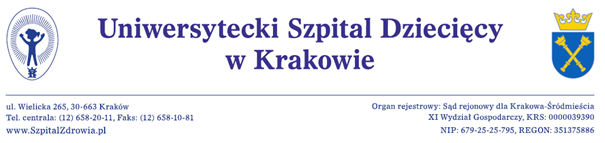 Kraków, dnia 07.10.2020 r.WykonawcyBip.usdk.plDotyczy: postępowania o udzielenie zamówienia publicznego na:DOSTAWA PALIWA GAZOWEGO DLA UNIWERSYTECKIEGO SZPITALA DZIECIĘCEGO W KRAKOWIENumer postępowania: EZP-271-2-99/PN/2020ODPOWIEDZI NR 2   - NA PYTANIA DOTYCZĄCE TREŚCI SIWZZamawiający udziela poniżej odpowiedzi na wniesione zapytania i wnioski o wprowadzeniu zmian do specyfikacji istotnych warunków zamówienia.PYTANIE 1 Z uwagi na wydłużony termin płatności 60 dni, Wykonawca prosi o udostępnienie:-aktualnych zaświadczeń z US i ZUS (nie starszych niż 3 miesiące), oraz- sprawozdania kwartalnego F-01 za 2Q 2020 (wraz z F-01 za 2Q 2019) lub innego sprawozdania kwartalnego  (w postaci bilansu i RZiS za 2Q 2020 wraz z danymi porównawczymi tj. za 2Q 2019).ODPOWIEDŹ 1 – WYJAŚNIENIE: W załączeniu niniejszego pisma  Uniwersytecki Szpital Dziecięcy w Krakowie przekazuje dokumenty którymi dysponuje - sprawozdanie finansowe z danymi na 30.06.2020 i 30.06.2019 r.Jednocześnie Zamawiający informuje, że wystąpił do ZUS o wydanie zaświadczenia o niezaleganiu.   Z poważaniemZ-ca Dyrektora ds. Infrastruktury 
                      i Inwestycji                                                                                                                                        inż. Jan Zasowski 